Publicado en Barcelona el 11/12/2017 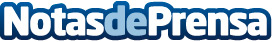 Comienza la temporada de angulasYa estamos en temporada de angulas, un preciado producto que se vuelve casi imposible de conseguir en época navideñaDatos de contacto:Daniela Munive+34 934 545 845Nota de prensa publicada en: https://www.notasdeprensa.es/comienza-la-temporada-de-angulas_1 Categorias: Nacional Gastronomía Consumo http://www.notasdeprensa.es